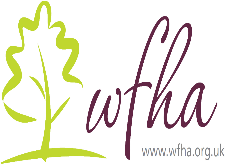 Equality and diversity monitoring formPlease complete this form to help us monitor delivery of our commitments to equality and diversity.The request for this information and how it is used is within the scope of the Data Protection Act 1998 which allows for the collation and reporting of sensitive data for monitoring purposes. The information you provide will be used for statistical purposes only.  It is helpful if you complete all sections of the form.Please choose one option from each of the sections listed below and then tick or place an X in the appropriate box. A. Your age B. DisabilityThe Disability Discrimination Act defines a person as disabled if they have a physical or mental impairment which has substantial and long term (i.e. has lasted or is expected to last at least 12 months) adverse effect on their ability to carry out normal day-to-day activities. Adverse effects may arise from external barriers experienced by people with impairments.When you answer the question, you should not take into account the effect of any medication or treatments used or adjustments made (for example at work or at home) which reduce the effects of impairments. Instead you should think about the effect the impairment would have if these were not being used or made.  Taking this into account, do you consider yourself to be a disabled person?Using this definition, do you consider yourself to have a disability?C. Your ethnic group (These are listed alphabetically)Asian / British AsianBlack African / Caribbean / Black British  Multiple Ethnic GroupsOther Ethnic GroupWhiteI do not wish to declare my ethnicityD. Your sex / genderE. Your sexual orientationWhich of the following options best describes how you think of yourself?F. What is your legal marital or same-sex civil partnership status?(These are based on the Census 2011 categories)G. Your religion or belief (These are based on the Census 2011 categories, and are listed alphabetically)Which group below do you most identify with?H. Socio- economicThank you very much for completing this form18 -2445 – 5425 – 3455 – 6435 – 4465+Do not wish to declareYesNoDo not wish to declareBangladeshiIndianPakistani British AsianOther Asian background (please specify if you wish):                                                  AfricanCaribbeanBlack BritishOther African/Caribbean background (please specify if you wish):                            White and AsianWhite and Black AfricanWhite and Black Caribbean Other multiple ethnic background (please specify if you wish):                                 Please specify if you wish:British / English / Welsh / Scottish / Northern IrishGypsy or Irish Traveller IrishAny other white background (please specify if you wish):                                           Do not wish to declareMaleFemaleNone of the above, I would describe my sex / gender (please delete as applicable) as:Do not wish to declareBisexualGay / LesbianHeterosexual / straightOther	(please specify if you wish):                                                        Do not wish to declareNot married / not in a Civil PartnershipMarried / in a Civil PartnershipDo not wish to declare BuddhistChristian (including Church of England, Catholic, Protestant and all other Christian denominations)Hindu Jewish Muslim No religion  SikhOther religion or belief (please specify if you wish):                          Do not wish to declareType of parental occupation when you were aged 14ProfessionalType of parental occupation when you were aged 14IntermediateType of parental occupation when you were aged 14Routine / manualType of parental occupation when you were aged 14Do not wish to declare/ unknownType of school you attended at age 11 to 16PrivateType of school you attended at age 11 to 16StateType of school you attended at age 11 to 16OtherType of school you attended at age 11 to 16Do not wish to declareIf you attended a state-funded school, were you eligible for free school meals?YesIf you attended a state-funded school, were you eligible for free school meals?NoIf you attended a state-funded school, were you eligible for free school meals?Do not wish to declare/ unknown